CURRICULUM VITAEFirst Name of Application CV No 1681578Whatsapp Mobile: +971504753686 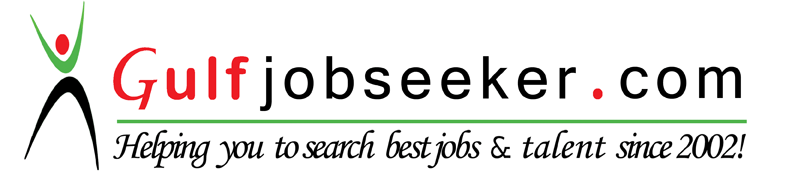 To get contact details of this candidate Purchase our CV Database Access on this link.http://www.gulfjobseeker.com/employer/services/buycvdatabase.phpCAREER OBJECTIVETo secure a job in a progressive company where my skills and experience can be used to its full potential and will allow me to grow personally and professionally. I am self-motivated and able to work both independently and as collaborative team member.PERSONAL INFORMATION 	Nationality 			: FilipinoVisa Status 			: Visit Visa 	Birthdate 			: September 5, 1993 Civil Status 			: Single Height 				: 5’3” Weight 			: 46 Kg. Educational Background 	: Information Technology, AMA Batangas - 2012WORK EXPERIENCE Position held 			: School Secretary Period 				: June 2015 – November 2015Duties & ResponsibilitiesMeet and interact with public and employees in routine situations which require tact, discretion and courtesy.Provide a variety of clerical duties involving all but the most complex matters.Give information and interpretations of policies or procedures related to departmental or school activities.Establish, maintain and monitor accurate, neat and efficient electronic and manual filing systems.Sort and classify incoming mail and other information for efficient disbursement to appropriate recipients.Address 			: Caedo, Batangas, Philippines Position held 			: Promo GirlPeriod 				: October 2014 – December 2014Duties & ResponsibilitiesProduct SamplingLearning about the productInformation miningMaintaining a good looking and personalityProduct attentionAddress 			: Tagaytay City, Philippines Position held 			: Sales Associate and Cashier Period 				: October 2013 – April 2014Duties & ResponsibilitiesEntertain and assist customers to their satisfaction.Assist customers regarding their needs and problem to the items bought.Provide accurate information of the product.Daily inventory of stocks.Giving compliments of the customers.Adhere to the store policies of delivering great customer care and satisfaction.Address 			: Bauan, Batangas, Philippines Position held 			: Sales Associate and Cashier Period 				: February 2013 – August 2013Duties & ResponsibilitiesEntertain and assist customers to their satisfaction.Assist customers regarding their needs and problem to the items bought.Provide accurate information of the product.Daily inventory of stocks.Giving compliments of the customers.Adhere to the store policies of delivering great customer care and satisfaction.Address 			: Lipa, Batangas, Philippines Position held 			: Production OperatorPeriod 				: May 2012 – October 2012Duties & ResponsibilitiesSetup the production equipment and supplies before executing the job orders.Operate equipment safely and effectively for production processing.Ensure that equipment are maintained in good and safe working condition.Inspect equipment to identify any replacements, malfunctions and repairs.Perform regular equipment maintenance to ensure production capacity and quality.Provide assistance to junior operators in their assigned responsibilities.SKILLS Knowledge in MS Office Package : MS Word, MS Excel, MS PowerpointAttentive to detailAble to work under pressure and multitaskEffective verbal and listening communication skillsAnalytical and problem solving skillsTeam Building skillsHonest and trustworthyRespectfulFlexibleINTERESTS Reading books, singing, dancing, cooking, Internet SurfingApplicant